En españolClase Básica de Computación
Sábado, 9 de Mayo, 10:00-11:30amAprenda las funciones básicas de las computadoras y cómo navegar el Internet.Programa gratis para adultos. Se necesita inscribirse; llame 973-538-2592 o visitenos en la Biblioteca para apuntarse. (Para hablar en español, pregunte por Luis.)Tech LectureCutting the Cable Cord
Saturday, May 30th, 10:30amMost of us think our cable television bills are getting way too high already! In this presentation, we will review the features and pricing models for some of the more popular streaming video services, including exploring some of the various hardware requirements and options. After this workshop, maybe you will decide you can finally “cut the cable cord.”This workshop held in the lower-level Meeting Room.No registration required, but you can call or stop by the reference desk to sign up for a reminder call or email!All classes are free! Registration is required, classes held in tech training room unless otherwise noted. Please register by stopping by the Reference Desk or calling us at
(973) 538-2592En españolClase Básica de Computación
Sábado, 9 de Mayo, 10:00-11:30amAprenda las funciones básicas de las computadoras y cómo navegar el Internet.Programa gratis para adultos. Se necesita inscribirse; llame 973-538-2592 o visitenos en la Biblioteca para apuntarse. (Para hablar en español, pregunte por Luis.)Tech LectureCutting the Cable Cord
Saturday, May 30th, 10:30amMost of us think our cable television bills are getting way too high already! In this presentation, we will review the features and pricing models for some of the more popular streaming video services, including exploring some of the various hardware requirements and options. After this workshop, maybe you will decide you can finally “cut the cable cord.”This workshop held in the lower-level Meeting Room.No registration required, but you can call or stop by the reference desk to sign up for a reminder call or email!All classes are free! Registration is required, classes held in tech training room unless otherwise noted. Please register by stopping by the Reference Desk or calling us at
(973) 538-2592ComputerClassesSpring 2020En españolClase Básica de Computación
Sábado, 9 de Mayo, 10:00-11:30amAprenda las funciones básicas de las computadoras y cómo navegar el Internet.Programa gratis para adultos. Se necesita inscribirse; llame 973-538-2592 o visitenos en la Biblioteca para apuntarse. (Para hablar en español, pregunte por Luis.)Tech LectureCutting the Cable Cord
Saturday, May 30th, 10:30amMost of us think our cable television bills are getting way too high already! In this presentation, we will review the features and pricing models for some of the more popular streaming video services, including exploring some of the various hardware requirements and options. After this workshop, maybe you will decide you can finally “cut the cable cord.”This workshop held in the lower-level Meeting Room.No registration required, but you can call or stop by the reference desk to sign up for a reminder call or email!All classes are free! Registration is required, classes held in tech training room unless otherwise noted. Please register by stopping by the Reference Desk or calling us at
(973) 538-2592En españolClase Básica de Computación
Sábado, 9 de Mayo, 10:00-11:30amAprenda las funciones básicas de las computadoras y cómo navegar el Internet.Programa gratis para adultos. Se necesita inscribirse; llame 973-538-2592 o visitenos en la Biblioteca para apuntarse. (Para hablar en español, pregunte por Luis.)Tech LectureCutting the Cable Cord
Saturday, May 30th, 10:30amMost of us think our cable television bills are getting way too high already! In this presentation, we will review the features and pricing models for some of the more popular streaming video services, including exploring some of the various hardware requirements and options. After this workshop, maybe you will decide you can finally “cut the cable cord.”This workshop held in the lower-level Meeting Room.No registration required, but you can call or stop by the reference desk to sign up for a reminder call or email!En españolClase Básica de Computación
Sábado, 9 de Mayo, 10:00-11:30amAprenda las funciones básicas de las computadoras y cómo navegar el Internet.Programa gratis para adultos. Se necesita inscribirse; llame 973-538-2592 o visitenos en la Biblioteca para apuntarse. (Para hablar en español, pregunte por Luis.)Tech LectureCutting the Cable Cord
Saturday, May 30th, 10:30amMost of us think our cable television bills are getting way too high already! In this presentation, we will review the features and pricing models for some of the more popular streaming video services, including exploring some of the various hardware requirements and options. After this workshop, maybe you will decide you can finally “cut the cable cord.”This workshop held in the lower-level Meeting Room.No registration required, but you can call or stop by the reference desk to sign up for a reminder call or email!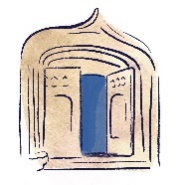 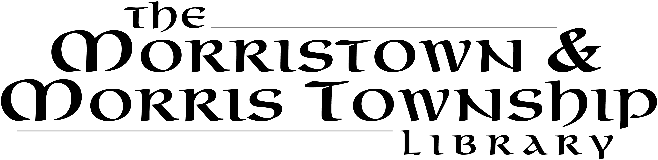 1 Miller RoadMorristown, NJ 07960www. mmtlibrary.orgEn españolClase Básica de Computación
Sábado, 9 de Mayo, 10:00-11:30amAprenda las funciones básicas de las computadoras y cómo navegar el Internet.Programa gratis para adultos. Se necesita inscribirse; llame 973-538-2592 o visitenos en la Biblioteca para apuntarse. (Para hablar en español, pregunte por Luis.)Tech LectureCutting the Cable Cord
Saturday, May 30th, 10:30amMost of us think our cable television bills are getting way too high already! In this presentation, we will review the features and pricing models for some of the more popular streaming video services, including exploring some of the various hardware requirements and options. After this workshop, maybe you will decide you can finally “cut the cable cord.”This workshop held in the lower-level Meeting Room.No registration required, but you can call or stop by the reference desk to sign up for a reminder call or email!General ClassesBeginner’s Mouse & Keyboard
Monday, April 13th, 2:00-3:30pmThis class will introduce participants to some important features of the mouse & keyboard. It will involve a series of self-guided exercises and games designed to familiarize participants with the mouse & keyboard.Beginner’s Desktop & Windows
Wednesday, April 15th, 2:00-3:30pmThis class will explore the look and design of a computer desktop and will highlight the characteristics of Windows programs. Participants will explore the Start menu and learn how to manipulate finding, opening and closing programs in Windows.Beginners Internet
Friday, April 17th, 2:00-3:30pmParticipants will be introduced to some basic internet terminology and will learn to maneuver through the web by clicking on links, typing addresses, and using browser navigational tools.Introduction to Em@il 
Saturday, April 25th, 10:00-11:30amFor patrons who have little experience using web browsers. Use a browser to set up a free email account and start emailing immediately. The class will mainly focus on how to use Gmail. Prerequisite: Basic mouse and keyboard skills, basic computer, internet, and browser knowledge.PowerPoint 
Tuesday, May 5th, 10:00-11:30amLearn the basics of how to create professional slide show presentations.Introduction to Word 
Tuesday, May 12th, 10:00-11:30amIntroduction to word processing that will focus on how to create, write, and save a document. General ClassesBeginner’s Mouse & Keyboard
Monday, April 13th, 2:00-3:30pmThis class will introduce participants to some important features of the mouse & keyboard. It will involve a series of self-guided exercises and games designed to familiarize participants with the mouse & keyboard.Beginner’s Desktop & Windows
Wednesday, April 15th, 2:00-3:30pmThis class will explore the look and design of a computer desktop and will highlight the characteristics of Windows programs. Participants will explore the Start menu and learn how to manipulate finding, opening and closing programs in Windows.Beginners Internet
Friday, April 17th, 2:00-3:30pmParticipants will be introduced to some basic internet terminology and will learn to maneuver through the web by clicking on links, typing addresses, and using browser navigational tools.Introduction to Em@il 
Saturday, April 25th, 10:00-11:30amFor patrons who have little experience using web browsers. Use a browser to set up a free email account and start emailing immediately. The class will mainly focus on how to use Gmail. Prerequisite: Basic mouse and keyboard skills, basic computer, internet, and browser knowledge.Google Classes
Participants are required to have a Google Account and should be familiar with working online in browsersGeneral ClassesBeginner’s Mouse & Keyboard
Monday, April 13th, 2:00-3:30pmThis class will introduce participants to some important features of the mouse & keyboard. It will involve a series of self-guided exercises and games designed to familiarize participants with the mouse & keyboard.Beginner’s Desktop & Windows
Wednesday, April 15th, 2:00-3:30pmThis class will explore the look and design of a computer desktop and will highlight the characteristics of Windows programs. Participants will explore the Start menu and learn how to manipulate finding, opening and closing programs in Windows.Beginners Internet
Friday, April 17th, 2:00-3:30pmParticipants will be introduced to some basic internet terminology and will learn to maneuver through the web by clicking on links, typing addresses, and using browser navigational tools.Introduction to Em@il 
Saturday, April 25th, 10:00-11:30amFor patrons who have little experience using web browsers. Use a browser to set up a free email account and start emailing immediately. The class will mainly focus on how to use Gmail. Prerequisite: Basic mouse and keyboard skills, basic computer, internet, and browser knowledge.Google Classes
Participants are required to have a Google Account and should be familiar with working online in browsersExcel Classes Excel I 
Thursday, May 7th, 10:00-12:00pmBeginner class for those who have no experience with Excel, a spreadsheet program for organizing, manipulating and analyzing data. Learn how to create a worksheet of a simple budget.Excel II 
Thursday, May 14th, 10:00-12:00pmFor Excel users who would like to learn more options, including how to make a Chart. Participants must have some knowledge of Excel.Excel III 
Thursday, May 21st, 10:00-12:00pmFor experienced Excel users to learn about Pivot Tables and other advanced features. (Participants must have working knowledge of Excel).